Arbeitsplan     NMS KematenVor-/Nachname: ______________________ Klasse: ___(Schüler/in)Überprüft und besprochen mit einem Erziehungsberechtigten: Kontrollieren Sie bitte nur auf Vollständigkeit und nicht auf Richtigkeit!!!Datum: __________________Unterschrift des Erziehungsberechtigten: _______________________________________________Fach:        EHSchulwoche:     3320.04. – 24.04.2020Aufgabenstellung:Arbeitsmaterial (drücke STRG und klicke auf den Link)Erledigt am:Hilf in der Küche so oft es geht!An der Seite eines erfahrenen Hobbykochs, eventuell ist auch der eine oder andere Profi im Haushalt, lernst du am meisten.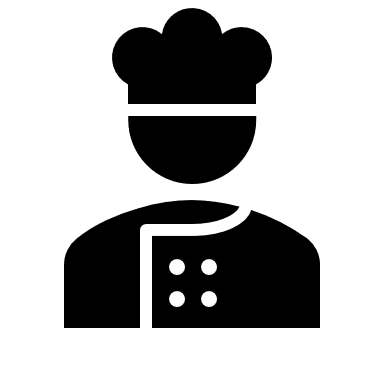 Fotos und Videos sind jederzeit herzlich willkommen!Frag nach einem alten traditionellen Rezept, das in deiner Familie gerne gekocht wird. Schreib es auf ein A4 Blatt, gestalte es mit Rahmen, Bildern…schön aus und schick es mir.Gerne handgeschrieben! (ihr dürft auch am PC arbeiten, ich denke nur, dass es einmal eine Abwechslung zu der vielen Computerarbeit wäre)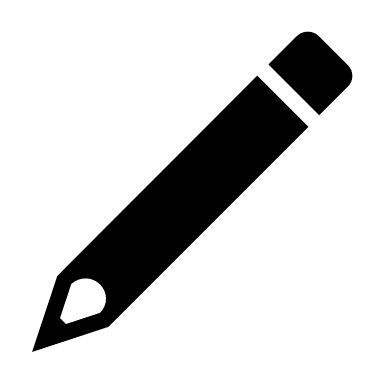 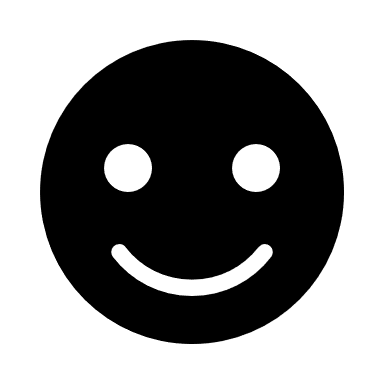 Schau dir noch einmal an, wie man das Besteck richtig neben den Teller legt (ich habe bei einigen Fotos Fehler entdeckt)Buch, Internet ….„Richtiges Tischdecken“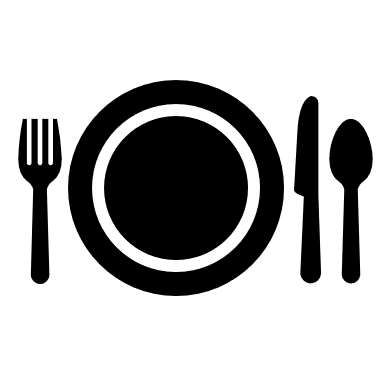 